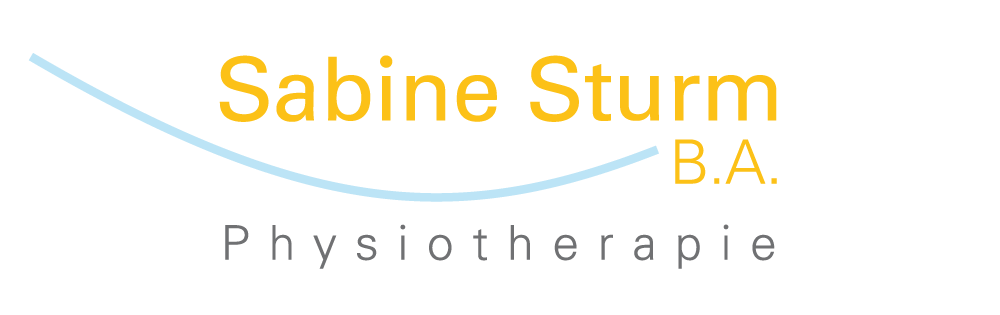 Praxis für Physiotherapie, Atem und BewegungKleingemünderstr. 37 69118 HeidelbergTel. 0 6221 / 80 37 53 www.sabine-sturm.de praxis@sabine-sturm.deWir suchen Verstärkung für unser TeamUnsere Praxis ist spezialisiert auf unfallchirurgische und orthopädische Krankheitsbilder. Zu unseren weiteren Fachgebieten zählen auch Behandlungsmethoden für neurologische  und gynäkologische Krankheitsbilder. Für Patienten mit Atemwegserkrankungen weisen wir eine besondere Fachkompetenz auf.Wir suchen:eine /n freundliche / n engagierte Physiotherapeut / ingerne auch Anfänger oder Wiedereinsteigermit Interesse an Fortbildungen oder StudiumVoll- /TeilzeitWir bieten:moderne, helle Praxis mit 4 Behandlungsräumen und einem Gruppenraumfreundliches Betriebsklima in einem Team das Spaß an und bei der Arbeit hat25 min. TaktGroßer PrivatkundenstammUnterstützung bei Fortbildung oder StudiumFaire BezahlungSie können mit Ihrer Begeisterung Ihr Arbeitsfeld mitgestalten.Teilhabe an der Physiopraxis mittelfristig möglich.